PREDLOGNa podlagi tretjega odstavka 35. člena Zakona o finančni upravi (Uradni list RS, št. _______) izdaja minister za financeP R A V I L N I K 
o nošenju uniforme finančne upraveI. SPLOŠNA DOLOČBA1. členTa pravilnik določa vrste uniform v finančni upravi, delovna mesta, na katerih morajo uradne osebe in drugi delavci ter delavke finančne uprave (v nadaljnjem besedilu: delavci) nositi uniformo, kroj, trajanje in način uporabe uniforme in vodenje evidence o dodeljevanju uniforme ter primere in pogoje, v katerih uradne osebe opravljajo naloge v uniformi in civilni obleki.II. VRSTE UNIFORM2. člen(1) Uniforma je službena uniforma, delovna uniforma ali delovna obleka s pripadajočimi oznakami finančne uprave.  (2) Delovna obleka je delovna uniforma z različnimi dopolnilnimi deli oblek.III. DELOVNA MESTA, NA KATERIH DELAVCI NOSIJO UNIFORMO3. člen(1) Uniformo nosijo delavci, zaposleni na delovnih mestih uradnih oseb, razen delavcev, zaposlenih: – na delovnih mestih pomočnikov za splošne zadeve v carinskih uradih in – na delovnih mestih v Generalnem carinskem uradu. (2) Ne glede na določbo prejšnjega odstavka pripada uniforma na Generalnem finančnem uradu generalnemu direktorju in namestniku generalnega direktorja ter delavcem, zaposlenim v Sektorju za nadzor in preiskave, ki opravljajo delo v nazivu višji carinski inšpektor – preiskovalec in carinski inšpektor – preiskovalec. (3) Drugi delavci lahko izjemoma nosijo uniformo in oznake v primerih, ko zastopajo oziroma predstavljajo finančno upravo.4. člen(1) Službeno uniformo nosijo generalni direktor, namestnik generalnega direktorja, direktorji carinskih uradov, strokovni pomočniki direktorjev carinskih uradov, vrhunski športniki in drugi delavci, za katere generalni direktor določi, da nosijo službeno uniformo. Ostali delavci nosijo delovno uniformo. (2) Delavci, ki jim pripada delovna uniforma, nosijo dopolnilne dele med opravljanjem del, pri katerih je njihova uporaba predpisana oziroma potrebna zaradi varnostnih ali drugih razlogov. (3) Z dovoljenjem generalnega direktorja ali direktorja finančnega urada lahko dopolnilne dele uniforme uporabljajo tudi ostali delavci, če je to potrebno zaradi varnostnih ali drugih razlogov.5. členDelavcem finančne uprave pripada v času opravljanja delovnih nalog na delovnih mestih iz 1. odstavka 30. člena Zakona o finančni upravi (Uradni list RS, št.________) tudi pas za nošenje orožja.IV. KROJ, TRAJANJE IN NAČIN UPORABE UNIFORME6. členKroji in opisi posameznih delov uniforme so določeni v Prilogi 1, ki je sestavni del tega pravilnika.7. členDelavcem je dovoljeno nositi samo uniformo, predpisano s tem pravilnikom.8. člen(1) Uniforma se nosi v skladu z njenim namenom, v kompletu ter z vsemi pripadajočimi oznakami finančne uprave. (2) Delavci morajo biti vedno oblečeni tako, da so oznake finančne uprave na uniformi vidne.9. člen(1) Zunaj delovnega časa smejo delavci nositi uniformo samo na poti na delo oziroma z dela. (2) Ne glede na določbo prejšnjega odstavka lahko delavci nosijo službeno ali delovno uniformo na slavnostnih dogodkih, ki so povezani z delom ali promocijo finančne uprave. V teh primerih morajo nad napisom ……nositi tudi državna oziroma priznanja in odlikovanja finančne uprave. (3) Vrsto in način nošenja odlikovanj in priznanj finančne uprave podrobneje ureja pravilnik, ki ureja priznanja in nagrade v finančni upravi.10. členUniforme ni dovoljeno odtujiti in je spreminjati v nasprotju s predpisi.11. členGeneralni direktor lahko dovoli uporabo uniforme in oznak finančne uprave za film, televizijo, gledališke predstave, druge javne nastope in dogodke ter v drugih primerih, ko posamezniki zaprosijo za uporabo uniforme in oznak.12. členZa dodeljevanje novih delov uniforme veljajo normativi prve dodelitve, normativi porabe ter minimalni roki trajanja, določeni v Prilogi 2, ki je sestavni del tega pravilnika.13. člen(1) V Prilogi 2 normativ porabe »po potrebi« pomeni, da pridobi delavec pravico do novega dela uniforme takrat, ko je ta neuporaben ali neprimernega videza, vendar praviloma ne prej kot v minimalnem roku trajanja, ki je določen za zamenjavo tega dela uniforme. Količina posameznih delov uniforme pri normativu porabe »po potrebi« ne sme presegati polovice kosov, ki delavcu pripadajo ob prvi dodelitvi, pri čemer se decimalna števila zaokrožijo navzgor. (2) Minimalni rok trajanja pomeni čas od prejema dela uniforme, po preteku katerega pridobi delavec pravico do novega kosa uniforme.14. členUniformo dobi delavec v uporabo brezplačno, dokler ji ne poteče rok uporabe.15. členSkupine iz Preglednice 2 iz Priloge 2 tega pravilnika zajemajo naslednje delavce: 1. skupina: delavci mobilnih oddelkov ter delavci, ki jih za opravljanje posebnega nadzora določi direktor carinskega urada, 2. skupina: delavci mejnih izpostav, 3. skupina: ostali delavci, ki jim na podlagi tega pravilnika pripada delovna uniforma in niso zajeti v 1. in 2. skupini.16. člen(1) Letno službeno uniformo sestavljajo: suknjič, hlače oziroma krilo, srajca s kratkimi rokavi, nizki čevlji, položajna oznaka, imenska oznaka, pas, kravata, kapa s ščitnikom, letne nogavice, hlačne nogavice in dokolenke. (2) Prehodno-zimsko službeno uniformo sestavljajo: bunda, pulover, kapa s ščitnikom, suknjič, hlače oziroma krilo, srajca z dolgimi rokavi, nizki čevlji, položajna oznaka, imenska oznaka, kravata, pas, prehodno-zimske nogavice in hlačne nogavice. (3) Kape s ščitnikom iz prvega in drugega odstavka ne nosijo delavke finančne uprave.17. člen(1) Letno delovno uniformo delavcev iz 2. in 3. skupine 15. člena tega pravilnika sestavljajo: vetrni jopič, hlače oziroma krilo, dežne nadhlače, srajca s kratkimi rokavi, nizki čevlji, položajna oznaka, imenska oznaka, kravata, letna kapa, pas, letne nogavice, hlačne nogavice in dokolenke. Pri delavcih iz 2. skupine je sestavni del letne delovne uniforme tudi majica s kratkimi rokavi. (2) Prehodno-zimsko delovno uniformo delavcev iz 2. in 3. skupine 15. člena tega pravilnika sestavljajo: bunda, zimska kapa, vetrni jopič, hlače oziroma krilo z vložkom, dežne nadhlače, pulover, srajca z dolgimi rokavi, visoki čevlji, položajna oznaka, imenska oznaka, kravata, pas, prehodno – zimske nogavice, hlačne nogavice in rokavice.18. člen(1) Delavci iz 1. skupine 15. člena tega pravilnika nosijo v letnem obdobju poleg dopolnilnih delov, z izjemo rokavic in pulija z zadrgo, tudi vetrni jopič, letno kapo, dežne nadhlače, nizke čevlje, položajno oznako, imensko oznako, pas in letne nogavice. (2) Delavci iz 1. skupine 15. člena tega pravilnika nosijo v prehodno – zimskem obdobju poleg dopolnilnih delov z izjemo polo majice s kratkimi rokavi tudi bundo, zimsko kapo, vetrni jopič, dežne nadhlače, pulover, visoke čevlje, položajno oznako, imensko oznako, pas in prehodno-zimske nogavice.19. člen(1) Prehodno – zimsko obdobje se začne 15. oktobra in konča 14. aprila naslednjega leta, letno obdobje se začne 15. aprila in konča 14. oktobra istega leta. (2) Glede na podnebne razmere na območju posameznega finančnega urada lahko direktor finančnega urada posamezno obdobje podaljša ali pa skrajša. To velja za celoten finančni urad, le izjemoma samo za posamezne organizacijske enote v okviru finančnega urada.20. členKadar imajo delavci oblečeno samo srajco s kratkimi rokavi, zraven ne nosijo kravate.21. členPredpisanega pokrivala ni potrebno nositi v zaprtih prostorih, vozilih ter v primeru opravljanja dela v delovnem kombinezonu.22. členVodja organizacijske enote oziroma vodja izmene je zadolžen za nadzor nošenja primernih delov uniforme, glede na vremenske in delovne pogoje, v organizacijski enoti ali izmeni.23. člen(1) Če so delavci, ki jim pripada uniforma, iz kakršnih koli razlogov odsotni z dela nepretrgoma nad šest mesecev, se rok uporabe posameznih delov uniforme podaljša za toliko časa, kolikor so bili odsotni. (2) Delavcem, ki delajo polovični delovni čas, se rok uporabe uniforme podvoji.24. člen(1) Po poteku rokov trajanja in ob prenehanju delovnega razmerja postane uniforma last delavca, ki jo je dobil v uporabo. (2) V primerih iz prvega odstavka tega člena morajo delavci z uniforme sneti vse službene oznake, Generalnemu finančnemu uradu oziroma finančnemu uradu pa vrniti položajno in imensko oznako. (3) Delavec, ki je v postopku izredne odpovedi pogodbe o zaposlitvi in mu je prepovedano opravljanje dela mora začasno vrniti finančnemu uradu oziroma Generalnemu finančnemu uradu položajno in imensko oznako.25. člen(1) Delavec mora plačati uniformo oziroma njen del, ki ji rok uporabe še ni potekel, če je uniformo ali njen del po lastni krivdi uničil, znatno poškodoval ali odtujil. (2) Vrednost uniforme oziroma nadomestnega dela uniforme, ki jo mora plačati delavec v primeru iz prvega odstavka tega člena, je enaka nabavni vrednosti uniforme oziroma njenega dela, po kateri finančna uprava nabavi posamezne dele uniforme na podlagi javnega naročila.26. členO dodelitvi nove uniforme ali njenega dela v primeru uničenja, poškodovanja ali odtujitve brez krivde delavca in o upravičenosti dodelitve nove uniforme ali njenega dela pred potekom roka uporabe odloči generalni direktor ali direktor finančnega urada.27. člen(1) Uniforma se mora prilegati višini in telesni zgradbi delavca, ki jo nosi. (2) Delavec mora nositi uniformo čisto, urejeno, zlikano in nepoškodovano. (3) Delavec mora nositi predpisano pokrivalo na glavi vodoravno.V. VODENJE EVIDENCE O DODELJEVANJU UNIFORME28. členFinančni uradi in Generalni finančni urad za svoje delavce ugotavljajo potrebe po številu kosov uniforme in vodijo evidenco o dodeljevanju uniforme in o rokih uporabe posameznih kosov uniforme.VI. PRIMERI IN POGOJI, V KATERIH URADNE OSEBE OPRAVLJAJO NALOGE V UNIFORMI IN CIVILNI OBLEKI29. člen    V civilni obleki lahko naloge službe opravljajo uradne osebe v sektorju, pristojnem za nadzor in preiskave, ki sicer naloge službe opravljajo v uniformi.30. člen    Civilno obleko lahko nosijo uradne osebe iz prejšnjega člena pri opravljanju vseh nalog službe, razen v primerih, določenih v 27. členu Zakona o carinski službi.     V primerih, določenih v 2., 3., 4. in 5. točki prvega odstavka 27. člena Zakona o carinski službi, lahko uradne osebe iz prejšnjega člena nosijo civilno obleko le, kadar je to nujno za uspešno izvedbo ukrepa.VII. PREHODNE IN KONČNE DOLOČBE30. člen(1) Kompleti nove in stare službene obleke med seboj niso kompatibilni, razen srajc, nogavic, pasu, rokavic, čevljev, kravat, puloverjev, pulijev in polo majice. Delavci lahko do 31. decembra 2014 nosijo novo ali staro službeno obleko. Po tem datumu nosijo le novo službeno obleko. (2) Delavci morajo v primeru nošenja stare službene obleke nositi novo položajno oznako ter imensko oznako. (3) Imenska oznaka se na staro službeno obleko pripne na desno stran zunanjega dela obleke v višini napisa CARINA.31. členZ dnem uveljavitve tega pravilnika preneha veljati Pravilnik o službeni obleki delavcev carinske službe (Uradni list RS, št. 62/10).32. členTa pravilnik začne veljati  ________________________________.OPOMBEZ dnem pričetka veljavnosti tega pravilnika je potrebno razveljaviti Uredbo o primerih in pogojih, v katerih pooblaščene uradne osebe carinske službe opravljajo naloge službe v civilni obleki (Uradni list RS, št. 89/10).III. poglavje se bo v celoti definiralo, ko bodo določena delovna mesta in nazivi delovnih mest, na katerih bodo uslužbenci nosili uniformo. Enako velja za 15. člen pravilnika. Kar je podčrtano je povzeto iz trenutno veljavne ureditve in še ni usklajeno.VI. poglavje se bo definiralo, ko bodo znane organizacijske enote in naloge, na katerih bodo uradne osebe opravljale naloge v civilni obleki. V prehodnih in končnih določbah je potrebno razmejiti nošenje nove in stare uniforme. KROJI IN OPISI POSAMEZNIH KOSOV UNIFORME- bunda: je ravno krojena s spravljivo kapuco in sprednjim zapiranjem z zadrgo. Na sprednjem prsnemdelu sta na obeh straneh v prerez vstavljena žepa. Pod pasom sta našita dva žepa, ki sta pri moškemmodelu dvojna. Ženski model ima našito tkanino, ki se od stranskega šiva nadaljuje proti sredini inpokriva poseg v žep. Bunda ima ravno krojen vložek, ki se zapira z zadrgo in je prilagojen zavpenjanje v bundo,- kapa s ščitnikom: sestavljena je iz oboda, dvignjenega širšega zgornjega dela, podbradnika tersenčnika,- pulover: izrez puloverja je v obliki črke V, na izrezu, spodnjem delu in rokavih ima patent.Ramenski in komolčni del je ojačan s tkanino, iz enake tkanine so na pulover našiti podaljšanipoklopci,- suknjič: zapenja se z dvema gumboma, je podložen, zadaj ima razporek, moški suknjič je srednjeoprijete, ženski pa ožje silhuete,- službene hlače: so klasičnega kroja z zadrgo, z dvema žepoma na zadnjem delu in dvema stranskimažepoma, ženski model je v pasnem in bočnem delu oblikovan po telesu in nima žepov na zadnjem delu,- službeno krilo: je enostavne linije z obliko kroja rahlo na A in zadrgo na zadnjem delu,- službena srajca z dolgimi rokavi: spredaj se zapenja z gumbi, ovratnik ima deljiv. Moška srajcaima na levi strani v prsni višini žep, ženski kroj je srednje oprijeta linija srajčne bluze brezžepa,- službena srajca s kratkimi rokavi: zapenja se spredaj z gumbi, ima deljiv ovratnik in žepe spodaljšanim poklopcem. Osnovni kroj ženske srajce je srednje oprijeta linija srajčne bluze, žepovnima, ima pa našite podaljšane poklopce, - nizki in visoki čevlji: so lahki, udobni, na vezalke in primerni za noge z višjim nartnim delom, - moška kravata samovezna in regat: imata vidno vezavo v sredinskem delu,-ženska kravata: je iz trehdelov, osrednji kravatni del je prirezan pod kotom,- pas: je usnjen, izdelan dvoslojno, s črno objemko in kovinsko zaponko klasične oblike,- moške prehodno - zimske nogavice: so volnene in pletene, -moške letne nogavice: so bombažne inpletene,-ženske prehodno -zimske in letne hlačne nogavice ter dokolenke: so temno sive in pletene,- zimska kapa: ima senčnik in podlogo, ne prepušča vode, ob strani ima podaljšek za pokrivanje ušes,ki se lahko spodviha z elastično vrvico za reguliranje obsega,- letna kapa: ima senčnik, narejena je iz zračne tkanine, na zadnjem delu ima zaokroženo odprtino strakom za reguliranje obsega,- vetrni jopič: je ravno krojen, s stoječim ovratnikom in podložen z mrežasto podlogo. Spredaj inspodaj ima dva žepa. Ženski je prilagojen ženski postavi. Jopičje izdelan tudi v krajši dolžini, kije namenjena osebam, ki nosijo pas za nošenje orožja,- hlače z vložkom: so klasičnega kroja z žepi na zadnjem delu in dvema sprednjima žepoma s stranskimposegom. Vpeto imajo snemljivo, veter - nepropustno podlogo, zalikane so na rob, ki je pošit. Osebe,ki nosijo pas za nošenje orožja, imajo hlače z dvojnimi zankami,- krilo z vložkom: je enostavne linije z obliko kroja rahlo na A, zapenja se zadaj z zadrgo, poseg vžepe je poševen. Vložek je lahko v obliki hlačali krila,- dežne nadhlače: v predelu pasu so podaljšane in imajo snemljive naramnice, zapenjajo se spredaj zzadrgo, na sprednjem delu imajo dva žepa,- delovna srajca z dolgimi rokavi: zapenja se spredaj z gumbi, ovratnik je deljiv, moški model imana levi strani v prsni višini našit žep, ženski osnovni kroj je srednje oprijeta linija srajčnebluze brez žepov,- delovna srajca s kratkimi rokavi: zapenja se spredaj z gumbi, ima deljiv ovratnik in žepe spodaljšanim poklopcem. Ženski kroj je srednje oprijeta linija srajčne bluze z našitimi podaljšanimipoklopci, brez žepov,- odsevna bunda: je ravno krojena s kapuco v ovratniku. Zapenja se spredaj z zadrgo, na sprednjemprsnem delu sta v prerezu dva žepa, pod pasom pa dva všita žepa,- hlače z vložkom in žepi ob strani: imajo elastični del v pasu in vpeto snemljivo veter-nepropustnopodlogo. Zadaj, spredaj in ob strani imajo po dva žepa,- puli z zadrgo: je iz pletenine, ovratnik je podaljšan v puli, ki se zapenja z zadrgo. Rokav sezaključi s patentom,- polo majica s kratkimi rokavi: je iz pletenine, ovratnika iz dveh delov. Zapenja se spredaj zgumbi. Iz enake pletenine ima našita podaljšana poklopca,- kombinezon: zapenja se spredaj z zadrgo, v pasu ima elastiko. Na sprednjem prsnem delu in obstrani ima po dva žepa, - rokavice: so petprstne, anatomsko oblikovane in v zapestju stisnjene z elastičnim trakom,- odsevni telovnik: ob straneh ima všito zadrgo, v prsni in pasni širini ter od prsnega traku doramen so našiti trakovi iz odsevne tkanine. Zapenja se s sprimnim trakom,- pas za nošenje orožja: je usnjen in se zapenja s kovinsko sponko,- majica s kratkimi rokavi: je iz štirih osnovnih krojnih delov pletenine in vratnim izrezomzaključenim s patentom.Količine prve dodelitve, normativi porabe ter minimalni roki trajanja uniforme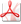 